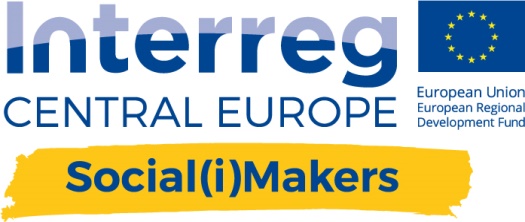 OFERTA
Odpowiadając na zapytanie ofertowe przedstawiam poniżej ofertę wykonania usługi:Wynagrodzenie brutto za realizację całości Zamówienia zgodnie z Zapytaniem Ofertowym 
nr 01/DIS/SiM/FFW/2019: ……….………………………….(słownie:……………………………………….)
Oświadczam, że posiadam/ że osoba oddelegowana do realizacji Zamówienia posiada:Znajomość języka angielskiego na poziomie umożliwiającym swobodną komunikację (minimum B2).Doświadczenie w zarządzaniu co najmniej 2 projektami z wykorzystaniem zwinnych metodyk zarządzania (np. Agile, Scrum).  Dotyczy okresu: styczeń 2015 – styczeń 2019. Proszę uzupełnić tabelkę poniżej.Doświadczenie zawodowe w koordynowaniu co najmniej 5 projektów informatycznych. Dotyczy okresu: styczeń 2015 – styczeń 2019. Proszę uzupełnić tabelkę poniżej.Doświadczenie w realizacji projektów IT opierających się na User Experience (UX) i/lub wykorzystujących Unified Modeling Language (UML) w procesie wdrażania. Dotyczy okresu: styczeń 2015 – styczeń 2019. Proszę uzupełnić tabelkę poniżej.Kryterium dodatkowe: Referencje potwierdzające doświadczenie w koordynowaniu projektów z obszaru IT. Proszę o dołączenie referencji do składanej oferty. Oświadczam, że zrealizuję Zamówienie osobiście / Oświadczam, że ww. osoba osobiście zrealizuje Zamówienie.Oświadczam, że w cenie oferty zostały uwzględnione wszystkie koszty wykonania Zamówienia, zgodnie z wymaganiami określonymi w Zapytaniu Ofertowym.Oświadczam, że spełniam wszystkie wymagania postawione Wykonawcy w Zapytaniu Ofertowym. Oświadczam, że uważam się  związaną/związanym niniejszą ofertą przez okres 60 dni.Oświadczam, że wszystkie dokumenty załączone do niniejszej oferty, jako załączniki stanowią integralną jej część i są zgodne z wymaganiami określonymi w Zapytaniu ofertowym.Niniejszym oświadczam, że nie jestem powiązany/-a kapitałowo lub osobowo z Zamawiającym, osobami upoważnionymi do reprezentowania Zamawiającego, lub wykonującym w imieniu Zamawiającego czynności związane z przygotowaniem i przeprowadzeniem procedury wyboru wykonawcy. Przez powiązania kapitałowe lub osobowe rozumie się wzajemne powiązania między Wykonawcą a Zamawiającym lub osobami upoważnionymi do zaciągania zobowiązań w imieniu Zamawiającego lub osobami wykonującymi w imieniu Zamawiającego czynności związane z przygotowaniem i przeprowadzeniem procedury wyboru Wykonawcy, polegające w szczególności na: - Uczestniczeniu w spółce jako wspólnik spółki cywilnej lub osobowej; - Posiadaniu co najmniej 10% udziałów lub akcji; - Pełnieniu funkcji członka organu nadzorczego lub zarządzającego, prokurenta, pełnomocnika; - Pozostawaniu w związku małżeńskim, w stosunku pokrewieństwa lub powinowactwa w linii prostej, pokrewieństwa lub powinowactwa w linii bocznej, do drugiego stopnia lub w stosunku przysposobienia, opieki lub kurateli. Oświadczam, że wypełniłem obowiązki informacyjne przewidziane w art. 13 lub art. 14 RODO wobec osób fizycznych, od których dane osobowe bezpośrednio lub pośrednio pozyskałem w celu ubiegania się o udzielenie zamówienia w niniejszym zapytaniu.Oświadczam, że zapoznałem się z informacjami Administratora Danych Osobowych dotyczących ochrony danych osobowych (część XIV zapytania ofertowego) i wyrażam zgodę na przetwarzanie moich danych osobowych.Załącznikami do niniejszej oferty są:Życiorys z wyszczególnieniem posiadanego doświadczenia.……								…………………………………						(data i podpis Wykonawcy)Załącznik nr 1:ZAPYTANIE OFERTOWENr 01/DIS/SiM/FFW/2019Data:Imię i nazwisko / Nazwa Wykonawcy: 	Adres / siedziba:  Nr telefonu:  Adres e-mail: 	Strona www:Lp.Imię i nazwisko osoby, której doświadczenie jest wykazywaneNazwa projektu zarządzanego z wykorzystaniem zwinnych metody zarządzania Okres zarządzania projektem – proszę podać miesiąc i rokLp.Imię i nazwisko osoby, której doświadczenie jest wykazywaneNazwa podmiotu, na rzecz którego świadczona była usługa w zakresie koordynowania projektów informatycznychCel projektu i zakres odpowiedzialności /wykonywanych zadań w związku z jego koordynacją Okres współpracy – proszę podać miesiąc i rokLp.Imię i nazwisko osoby, której doświadczenie jest wykazywaneNazwa podmiotu, na rzecz którego realizowany był projektCel projektu i zakresu odpowiedzialności w związku z jego realizacjąOkres realizacji – proszę podać miesiąc i rok